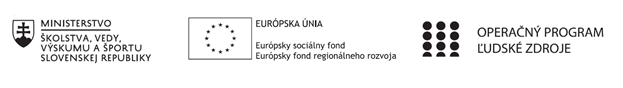 Správa o činnosti pedagogického klubu Príloha:Prezenčná listina zo stretnutia pedagogického klubuPREZENČNÁ LISTINAMiesto konania pedagogického klubu: zasadačka ZŠ Škultétyho 1, NitraDátum konania pedagogického klubu: 16. 12. 2019Trvanie pedagogického klubu: od 14,00 hod	do 17,00hod	Zoznam účastníkov pedagogického klubu:Zoznam účastníkov:Prioritná osVzdelávanieŠpecifický cieľ1.2.1 Zvýšiť inkluzívnosť a rovnaký prístup ku kvalitnému vzdelávaniu a zlepšiť výsledky a kompetencie detí a žiakovPrijímateľZŠ Škultétyho 1, NitraNázov projektuRozvoj prírodovednej a čitateľskej gramotnostiKód projektu  ITMS2014+312011S818Názov pedagogického klubu PrírodovednýDátum stretnutia  pedagogického klubu16. 12. 2019Miesto stretnutia  pedagogického klubuZákladná škola Škultétyho 1 Nitra, miestnosť informatikyMeno koordinátora pedagogického klubuRNDr. PaedDr. Miroslav Mesaros, PhD.Odkaz na webové sídlo zverejnenej správyhttps://zsskultetyhonitra.edupage.org/a/nase-projekty?eqa=dGV4dD10ZXh0L3RleHQxNiZzdWJwYWdlPTE%3DManažérske zhrnutie:Členovia klubu sa stretli, aby si navzájom porozprávali o svojich dojmoch a postrehoch na svojich krúžkoch. Zároveň odprezentovali v miestnosti informatiky svoje pracovné listy a aktivity, ktoré použili a analyzovali splnenie doterajších cieľov.Kľúčové slová: ekológia, obaly, životné prostredie, plasty, Hlavátka podunajskáHlavné body, témy stretnutia, zhrnutie priebehu stretnutia: ÚvodPrezentácie pracovných listov a aktivítAnalýza dosiahnutých cieľovPriebeh stretnutiaBod č.1Na stretnutí sa zúčastnili všetci členovia PK ( viď prezenčná listina), oboznámili sa s programom stretnutia. Ciele stanovené na predchádzajúcom stretnutí sa priebežne plnia.Bod č. 2Členovia PK boli vyzvaní, aby odprezentovali svoje doterajšie aktivity a dojmy. Všetky svoje aktivity a pracovné listy členovia PK prezentovali svojim kolegom na interaktívnej tabuli, pričom opisovali svoje postupy  a taktiež spôsob, akým žiaci na jednotlivé aktivity reagovali.Na krúžku Veda a príroda pod vedením Mgr. Lenky Vatrálovej sa žiaci oboznámili s DVD Kráľovná Karpát, z ktorého im boli premietnuté 3 minúty - práve sem zaradila aktivitu Inkognito a pýtala sa žiakov, čo si myslia, koho týmto prívlastkom označujeme. Ďalej využila metódu brainstormingu a žiaci tak mali za úlohu napísať svoje  nápady, ktoré aj odôvodnili. Po prezretí si ďalšej časti videa sa dozvedeli, že Kráľovnou Karpát je Hlavátka podunajská. Následne žiaci vypracovávali úlohy v pracovnom liste, odpovede na otázky si mohli nájsť pomocou internetu.  Odpovede medzi sebou prediskutovali a porovnali a dozvedeli sa tak, o akého živočícha ide, kde žije, čím sa živí a pod. Ďalšom aktivitou na krúžku Veda a príroda bola aktivita: Čo poznáme, čo vnímame okolo seba. Vedúca krúžku si pripravila pracovné listy pre žiakov, ktoré sa venovali histórií obalov, ich funkciou a taktiež triedeniu obalov. Žiaci tvorili myšlienkové mapy na tému Životné prostredie, prerozdelili si jednotlivé slová na živú a neživú prírodu. Uvažovali, bez ktorých prvkov z neživej prírody by neexistovala živá príroda. Tému obaly a ich históriu a funkciu žiaci riešili aj na nasledujúcich stretnutiach. Na internete si urobili prieskum, v ktorom zistili, že v súčasnosti najviac odpadov vzniká hlavne z obalov. Metódou brainstormingu následne žiaci na tabuľu napísali druhy obalov. Dozvedeli sa o funkciách obalov (ochranná, manipulačná, ekonomická, propagačná, informačná, ekologická). Pod vedením pani učiteľky sa sústredili najmä na ekologickú funkciu a aké dôležité je triedenie. Vysvetlili si značky Zeleného bodu na obaloch.V pracovnom liste žiaci mali za úlohu označiť na mape krajiny, ktoré majú oprávnené organizácie, ktoré spravujú systém zhodnocovania odpadových obalov a jej Zelený bod.  Po tejto aktivite sa žiaci pokúsili vytvoriť svoj vlastný návrh Zeleného bodu.Vedúca krúžku si na nadchádzajúce stretnutia pripravuje pracovné listy o odpade v minulosti a dnes a jeho vplyv na životné prostredie. Krúžok Modrá planéta pod vedením Mgr. Dagmar Moravčíkovej začal premietaním filmu Kráľovná Karpát, po ktorom zaradila ako prvú aktivitu BANG – lov na slovíčka. Cieľom tejto aktivity bolo  motivovať žiakov k aktívnemu sledovaniu filmu a naučiť sa nové pojmy, ktoré súvisia so životom živočíchov. Touto aktivitou sa trénovala ich pozornosť a prebúdzala sa v nich súťaživosť, keďže  informácie, ktoré uniknú žiakom, pridávajú body učiteľovi. Úlohou bolo zistiť, kto je pozornejší, žiaci alebo ich učitelia. Pri tejto aktivite vedúca krúžku vysvetľovala neznáme pojmy, využívali tiež slovník cudzích slov. Žiaci ďalej diskutovali o tom, akého živočícha v dokumente videli, kde sa vyskytuje a čím sa živí. Následne riešili úlohy na interaktívnej tabuli v programe Activinspire na tému Ryby.  Žiaci si ďalšou aktivitou -  poznávanie  druhov rýb podľa obrázka - osvojili nové pojmy, rodové a druhové mená živočíchov. Tieto ryby museli vyhľadávať na internete a za úlohu mali uložiť 8 obrázkov rýb do priečinka s názvom ryby. Žiaci si na počítači vytvorili  tabuľku, ktorú využili pri tvorbe pexesa. Správnym spôsobom podľa pokynov si ukladali vedľa seba do tabuľky obrázky rýb. Následne si toto pexeso vytlačili a zahrali si. Body sa im započítali nielen pri nájdení správneho páru, ale aj pri vyslovení správneho rodového a druhového názvu ryby. Krúžok Zelená škola I. sa začal premietaním filmu Kráľovná Karpát o Hlavátke podunajskej. Vedúca krúžku pani učiteľka Lavrincová žiakom vysvetlila neznáme pojmy a rozdali im pracovné listy. Ďalej sa venovali aktivitám témy Podoby vody. Vytvorili si pojmové mapy, vypracovali pracovné listy k DVD a výtvarne znázornili príbehy ohrozených rýb v minulosti žijúcich v tokoch Dunaja, Nitry a Váhu. Pri práci pochopili ako človek svojou nepremyslenou činnosťou ohrozuje biotopy týchto živočíchov. S podrobným výkladom žiakom odprezentovala prezentáciu Rybie tajomstvá slovenských hradov.Krúžok Záhady našej planéty pod vedením PaedDr. Kataríny Chlapečkovej, PhD  zahájila vedúca aktivitami  Inkognito a Vidím, ale nepočujem. Aktivita Inkognito spočíva v tom, že pomocou motivačného rozhovoru a skupinovej práce sa formou hádanky žiaci snažili odhaliť, kto/čo je Kráľovná Karpát. Následne im bola premietnutá časť filmu z DVD Požičaná planéta - časť Kráľovná Karpát. V určitom časovou úseku sa premietalo bez zvuku a žiaci si zapisovali svoje postrehy a nápady na papier. Odprezentovali a odôvodnili svoje myšlienky a neskôr sa im premietol úsek so zvukom. Vyhodnotili medzi sebou najlepšie postrehy (aktivita Vidím, ale nepočujem).      Nasledujúca aktivita sa nazýva Čo poznáme, čo vnímame okolo seba a táto aktivita bola spojená so slovným spojením Požičaná planéta. Pomocou brainstormingu si žiaci zapisovali riešenia, neskôr na tabuľu vytvorili spoločnú myšlienkovú mapu. Spoločne viedli diskusiu s dôrazom na životné prostredie.                                                                                                                                      Aktivita Chybný scenár sa začala premietnutím filmu o Hlavátke podunajskej, pri ktorom si žiačky zaznamenávali svoje postrehy na pracovný list Scenár filmu. Osvojili si pri nej nové pojmy, ako napríklad kormorány, Orava, Hlavátka, predátor. Na záver si aktivitu spoločne vyhodnotili.        Chcem vedieť všetko – kto, čo, kedy a kde, prečo a ako sa to stalo? V tejto aktivite sa zo žiačok stali  organizácie štatutárnych orgánov MŽP SR a ich generálni riaditelia. Pracovali jednotlivo alebo vo dvojiciach. Vypočuli si Krátku správu pre občanov obcí na Orave a formou diskusie referovali svoje poznatky na zasadnutí. Diskutovali o závažnosti problému a hľadali naň riešenia. Vypĺňali pracovné listy po stopách Kráľovnej Karpát. Ekologický krúžok pod vedením Mgr. Andrey Paulďurovej sa v úvode venoval oboznámeniu sa s cieľom krúžku, náplňou práce, vysvetlením základných pojmov, ako sú ekológia a environmentalistika a ich základné rozdiely. Žiaci si vypracovali pracovný list a vypočuli si aj o zakladateľovi ekológie Ernstovi Haeckelovi. Vedúca krúžku žiakov poučila o BOZP  pri pokusoch, práci v teréne a hromadných akciách, ktoré navštívia počas školského roka.                                   Prvou hlavnou témou, ktorej sa venovali, bola Voda. Formou prezentácie sa porozprávali o skupenstvách vody a následne žiaci pracovali s interaktívnou tabuľou, na ktorej si formou kvízu zopakovali svoje vedomosti. Rozprávali sa o kolobehu vody v prírode a založili si pokus, v ktorom porovnávali  proces vyparovania sladkej a slanej vody. Žiaci si zahrali ekologickú hru Zviera, ktoré nemám rád. Žiaci zviera opisovali alebo použili pantomímu. V tejto aktivite bolo hlavným cieľom dospieť k záveru, že dané zviera má žiak rád. K tomuto záveru žiak prišiel metódou presviedčania a riadeného rozhovoru, k čomu ho viedli spolužiaci. Na záver tejto aktivity si žiaci dané zviera nakreslili a popísali jeho hlavné znaky. Nasledovalo pozeranie filmu Kráľovná Karpát, po ktorom si žiaci spoločne s vedúcou krúžku vytvorili terčíky do hry BANG. Ten plánuje vedúca využiť na ďalších stretnutiach. Bod č. 3Vedúci PK po prezentovaní svojich krúžkových činností analyzovali doterajšie splnenie cieľov. Informovali kolegov o tom, ako žiaci reagujú na jednotlivé aktivity a pracovné listy. Oboznámili žiakov so základnými problémami a riešeniami, obohatili ich o nové poznatky a pojmy, ktoré využívajú na ďalších stretnutiach. Ciele krúžkov sa každým stretnutím po čiastkach plnia a vedúci PK čerpajú námety tiež od kolegov a žiakov samotných, podľa toho čo ich baví.Závery a odporúčania:Členovia PK sa jednoznačne zhodli na tom, že krúžková činnosť zameraná na rozvíjanie prírodovednej gramotnosti má svoj veľký význam, nakoľko žiakom nie je životné prostredie ľahostajné. Na krúžkoch sa ich učitelia snažia priviesť vlastným uvedomením si k tomu, aby sa zaujímali o svet okolo seba, triedili odpady, správali sa zodpovedne a taktiež k tomu, aby sa naučili novým poznatkom z oblasti prírody. Členovia sa naďalej budú snažiť žiakom priblížiť problematiku, vytvárať pre nich zaujímavé pracovné listy, ako aj aktivity.PK berie na vedomie:Aktivitu a pracovné postupy vedúcich jednotlivých krúžkovAnalýzu dosiahnutých cieľov PK ukladá: 9/2019  Vytvárať pracovné listy a zaraďovať aktivity do krúžkovej činnosti Termín: priebežne               Zodpovední: všetci členovia PK10/2019  Vypracovať zhrnutie činnosti žiakov jednotlivých krúžkov za mesiac decemberTermín: do 31. 12. 2019        Zodpovední: všetci členovia PK  Vedúci PK sa poďakoval prítomným a ukončil stretnutie. Vypracoval (meno, priezvisko)RNDr. PaedDr. Miroslav Mesaroš, PhDDátum16. 12. 2019PodpisSchválil (meno, priezvisko)PaedDr. Jana MeňhartováDátum17. 12. 2019PodpisPrioritná os:VzdelávanieŠpecifický cieľ:1.2.1 Zvýšiť inkluzívnosť a rovnaký prístup ku kvalitnému vzdelávaniu a zlepšiť výsledky a kompetencie detí a žiakovPrijímateľ:ZŠ Škultétyho 1, NitraNázov projektu:Rozvoj prírodovednej a čitateľskej gramotnostiKód ITMS projektu:312011S818Pedagogický klub Prírodovedný, stretnutie č. 4č.Meno a priezviskoPodpis1.Mgr. Lenka Vatrálová2.Mgr. Dagmar Moravčíková3.PaedDr. Katarína Chlapečková, PhD.4.Mgr. Martina Lavrincová5.Mgr. Andrea Paulďurová6.RNDr. PaedDr. Miroslav Mesaros, PhD.č.Meno a priezviskoPodpis1.PaedDr. Jana Meňhartová